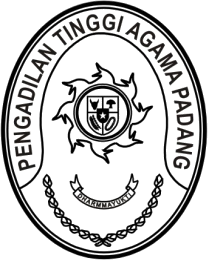 MAHKAMAH AGUNG REPUBLIK INDONESIADIREKTORAT JENDERAL BADAN PERADILAN AGAMAPENGADILAN TINGGI AGAMA PADANGJalan By Pass KM 24, Batipuh Panjang, Koto TangahKota Padang, Sumatera Barat 25171 www.pta-padang.go.id, admin@pta-padang.go.idNomor     	:	0000/KPTA.W3-A/TI1.2/XI/2023	17 November 2023Sifat	: 	BiasaLampiran	:	-Perihal	:	Ralat Permohonan Dukungan Tenaga		dan Peralatan Teknologi InformasiYth.Sekretaris Direktorat Jenderal Badan Peradilan AgamaMahkamah Agung RIAssalamu’alaikum Wr. Wb.Berkenaan dengan hasil koordinasi dengan Direktorat Jenderal Badan Peradilan Agama dan Bagian Protokoler Biro Umum Mahkamah Agung RI terkait dengan tanggal pelaksanaan Gladi Bersih Wisuda Purnabakti Ketua Pengadilan Tinggi Agama Padang yang semula akan dilaksanakan pada tanggal 3 Desember 2023 yang kemudian disesuaikan menjadi tanggal 
1 Desember 2023, dengan ini surat kami Nomor 3078/KPTA.W3-A/TI1.2/XI/2023 tanggal 
15 September 2023 perihal Permohonan Dukungan Tenaga dan Peralatan Teknologi Informasi kami ralat sebagai berikut:SemulaPermohonan penugasan Sdr. Aulia Putera, mulai tanggal 30 November 2023 hingga 
4 Desember 2023.Permohonan meminjamkan peralatan pendukung teknologi informasi berupa:- 1 (satu) unit PC Broadcast;- 1 (satu) unit Access Point Unifi;- 1 (satu) unit Soundcard Eksternal;- 1 (satu) unit Switch Gigabit 16 port.MenjadiPermohonan penugasan Sdr. Aulia Putera, mulai tanggal 28 November 2023 hingga 
5 Desember 2023.Permohonan meminjamkan peralatan pendukung teknologi informasi berupa:- 1 (satu) unit PC Broadcast;- 1 (satu) unit Soundcard Eksternal;	Demikian disampaikan, atas perhatiannya diucapkan terima kasih.Wassalamu’alaikum Wr. Wb.Wakil Ketua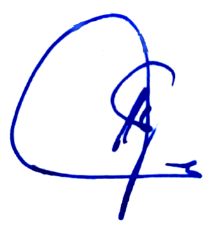 RoslianiTembusan:Ketua Pengadilan Tinggi Agama Padang (sebagai laporan).